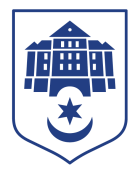 ТЕРНОПІЛЬСЬКА МІСЬКА РАДАПОСТІЙНА КОМІСІЯз питань місцевого самоврядування, законності, правопорядку, регламенту та депутатської діяльностіПротокол засідання комісії №6від 12.05.2022Всього членів комісії:	(2) Олег Климчук, Іван ЗіньПрисутні члени комісії: 	(2) Олег Климчук, Іван ЗіньКворум є. Засідання комісії правочинне. На комісію запрошені:Петро Гукалюк – начальник відділу взаємодії з правоохоронними органами, запобігання корупції та мобілізаційної роботи;Василь Бесага – начальник управління містобудування, архітектури та кадастру  – головний архітектор міста;Михайло Горішний – начальник  відділу державного архітектурно-будівельного контролю;Надія Кучер – начальник  фінансового управління;Олег Соколовський – начальник  управління житлово-комунального господарства, благоустрою та екології;Катерина Бабій – головний спеціаліст організаційного відділу ради управління організаційно-виконавчої роботи.Головуючий – голова комісії Олег КлимчукДепутати міської ради Олег Климчук, Іван Зінь, представники виконавчих органів ради Петро Гукалюк, Василь Бесага,  Михайло Горішний, Надія Кучер, Олег Соколовський,  Катерина Бабій брали участь в засіданні постійної комісії за допомогою електронних месенджерів, які не заборонені до використання в Україні.СЛУХАЛИ:	Про затвердження порядку денного, відповідно до листа від 11.05.2022№11163-Ю.Результати голосування за порядок денний: За – 2, проти-0, утримались-0. Рішення прийнято. ВИРІШИЛИ:	Затвердити порядок денний комісії:Порядок денний засідання:1. Перше питання порядку денного.СЛУХАЛИ:	Про внесення змін до рішення міської ради від 05.01.2011 року № 6/4/51 «Про затвердження положень про виконавчі органи міської ради»ДОПОВІДАЛИ: Василь Бесага, Михайло Горішний ВИСТУПИЛИ: Іван Зінь, Олег КлимчукРезультати голосування за проект рішення: За – 2, проти -0,  утримались-0. Рішення прийнято.ВИРІШИЛИ: Погодити проект рішення міської ради «Про внесення змін до рішення міської ради від 05.01.2011 року № 6/4/51 «Про затвердження положень про виконавчі органи міської ради».2. Друге питання порядку денного.СЛУХАЛИ:	Про внесення змін в Програму «Безпечна громада» на 2021-2022 роки»ДОПОВІДАВ: Петро ГукалюкВИСТУПИЛИ: Іван Зінь, Олег КлимчукРезультати голосування за проект рішення: За – 2, проти -0,  утримались-0. Рішення прийнято.ВИРІШИЛИ: Погодити проект рішення міської ради «Про внесення змін в Програму «Безпечна громада» на 2021-2022 роки».3. Третє питання порядку денного.СЛУХАЛИ:	Лист управління житлово-комунального господарства, благоустрою та екології від 23.02.2022 №5/15.8 щодо виконання протокольного доручення комісії від 02.02.2022 №1.1 п.3. про горизонтально дорожню розмітку 1.14-1.14.3 «зебра» (пішохідний перехід).ДОПОВІДАВ:  Олег СоколовськийВИСТУПИВ: Іван ЗіньВИСТУПИВ: Олег Климчук, який запропонував взяти до відома  лист управління житлово-комунального господарства, благоустрою та екології від 23.02.2022 №5/15.8 щодо виконання протокольного доручення комісії від 02.02.2022 №1.1 п.3. про горизонтально дорожню розмітку 1.14-1.14.3 «зебра» (пішохідний перехід).Результати голосування: За – 2, проти -0,  утримались-0. Рішення прийнято.ВИРІШИЛИ: 	Інформацію взяти до відома.4. Четверте питання порядку денного.СЛУХАЛИ:	Лист фінансового управління від 05.04.2022 №8.1/57 щодо виконання протокольного доручення комісії від 02.02.2022 № 1.1 про здійснення закупівлі засобів фарбування та трафаретів для  нанесення попереджувальних графічних зображень перед пішохідними переходами та ліквідації написів щодо посилань на URL адреси і чат- боти, за якими здійснюється розповсюдження наркотичних речовин.ДОПОВІДАЛА: Надія Кучер ВИСТУПИВ: Іван ЗіньВИСТУПИВ: Олег Климчук, який запропонував взяти до відома лист фінансового управління від 05.04.2022 №8.1/57 щодо виконання протокольного доручення комісії від 02.02.2022 № 1.1 про здійснення закупівлі засобів фарбування та трафаретів для  нанесення попереджувальних графічних зображень перед пішохідними переходами та ліквідації написів щодо посилань на URL адреси і чат- боти, за якими здійснюється розповсюдження наркотичних речовин.Результати голосування: За – 2, проти -0,  утримались-0. Рішення прийнято.ВИРІШИЛИ:	   Інформацію взяти до відома.5. П’яте питання порядку денного.СЛУХАЛИ:	Лист фінансового управління від 21.02.2022 №8.1/44 щодо виконання протокольного доручення комісії від 02.02.2022 № 1.1 про здійснення закупівлі засобів фарбування та трафаретів для  нанесення попереджувальних графічних зображень перед пішохідними переходами та ліквідації написів щодо посилань на URL адреси і чат- боти, за якими здійснюється розповсюдження наркотичних речовин.ДОПОВІДАЛА: Надія Кучер ВИСТУПИВ: 	Іван ЗіньВИСТУПИВ: Олег Климчук, який запропонував взяти до відома лист фінансового управління від 21.02.2022 №8.1/44 щодо виконання протокольного доручення комісії від 02.02.2022 № 1.1 про здійснення закупівлі засобів фарбування та трафаретів для  нанесення попереджувальних графічних зображень перед пішохідними переходами та ліквідації написів щодо посилань на URL адреси і чат- боти, за якими здійснюється розповсюдження наркотичних речовин.Результати голосування: За – 2, проти -0,  утримались-0. Рішення прийнято.ВИРІШИЛИ: 	Інформацію взяти до відома.Голова комісії							Олег КЛИМЧУКСекретар комісії 							Іван  ЗІНЬПро внесення змін до рішення міської ради від 05.01.2011 року № 6/4/51 «Про затвердження положень про виконавчі органи міської ради»Про внесення змін в Програму «Безпечна громада» на 2021-2022 роки»Лист управління житлово-комунального господарства, благоустрою та екології від 23.02.2022 №5/15.8 щодо виконання протокольного доручення комісії від 02.02.2022 №1.1 п.3. про горизонтально дорожню розмітку 1.14-1.14.3 «зебра» (пішохідний перехід).Лист фінансового управління від 05.04.2022 №8.1/57 щодо виконання протокольного доручення комісії від 02.02.2022 № 1.1 про здійснення закупівлі засобів фарбування та трафаретів для  нанесення попереджувальних графічних зображень перед пішохідними переходами та ліквідації написів щодо посилань на URL адреси і чат- боти, за якими здійснюється розповсюдження наркотичних речовин.Лист фінансового управління від 21.02.2022 №8.1/44 щодо виконання протокольного доручення комісії від 02.02.2022 № 1.1 про здійснення закупівлі засобів фарбування та трафаретів для  нанесення попереджувальних графічних зображень перед пішохідними переходами та ліквідації написів щодо посилань на URL адреси і чат- боти, за якими здійснюється розповсюдження наркотичних речовин.